КОММЕРЧЕСКОЕ ПРЕДЛОЖЕНИЕИнститут развития МЧС России (далее – Институт) является основным учебным структурным подразделением ФГБВОУ ВО «Академия гражданской защиты МЧС России» в системе дополнительного профессионального образования МЧС России.Цель функционирования Института:предоставление услуг по подготовке в области гражданской обороны и защиты населения и территорий от чрезвычайных ситуаций, обеспечения пожарной безопасности и безопасности людей на водных объектах, а также профессиональной деятельности научно-педагогических работников организаций, осуществляющих образовательную деятельность в области безопасности жизнедеятельности и охраны труда.Институт осуществляет свою деятельность на основании:Об образовании в Российской Федерации : федеральный закон от 29.12.2012 № 273-ФЗ;Об утверждении порядка организации и осуществления образовательной деятельности по дополнительным профессиональным программам : приказ Минобрнауки России от 01.07.2013 № 499;Об утверждении Особенностей организации и осуществления образовательной, методической и научной (научно-исследовательской) деятельности в области подготовки кадров в интересах обороны и безопасности государства, а также деятельности образовательных организаций МЧС России : приказ МЧС России от 22.12.2020 № 982;Устав ФГБВОУ ВО АГЗ МЧС России : приказ МЧС России от 29.12. 2020 № 1039;Лицензия на право осуществления образовательной деятельности по образовательным программам : серия ААА № 002066, регистрационный № 1976, выдана Рособрнадзор 13.10.2011, срок действия – бессрочно;Об утверждении Положения о порядке проведения итоговой аттестации в Институте развития МЧС России : приказ ФГБВОУ ВО АГЗ МЧС России от 10.09.2015 № 492;Положение о применении электронного обучения и дистанционных образовательных технологий в ФГБВОУ ВО АГЗ МЧС России (утв. начальником Академии от 30.03.2016).Институт на возмездной основе сверх Плана комплектования в рамках направлений подготовки реализуемых в Академии, осуществляет повышение квалификации и профессиональную переподготовку, лиц имеющих среднее профессиональное образование и/или высшее образование исходя из требований к квалификации предъявляемых к соответствующим профессиям (должностям) трудовым законодательством, см. Приложение 1.Институт работает по договорам оферты. Для заключения договора необходимо представить заявку на обучение на фирменном бланке организации – плательщика на листе формата А4, см. Приложение 2.Институт предлагает юридическим лицам организацию обучения должностных лиц и специалистов на их «Базе» в форме выездного семинара, позволяющего:обеспечить качество подготовки слушателей за счет непосредственного общения с научно- педагогическими работниками Академии высшей квалификации;исключить затраты на командировочные расходы и отрыв работников от основной деятельности;количественно сформировать учебные группы на решение «Заказчика» обучения.Программа выездного семинара разрабатывается непосредственно под специфику деятельности учреждения (организации). Смета-расчет выездного семинара рассчитывается по согласованию сторон, затраты могут быть отнесены на себестоимость работ и услуг «Заказчика» обучения, и не облагаются НДС.Возможно заключение долгосрочных договоров с организациями по подготовке специалистов с применением дистанционных образовательных технологий с использованием корпоративных сетей самой организации, с предоставлением юридическому лицу учебно- методического комплекта (дистанционного контента) с контролем обучения со стороны Института по средствам тестовых заданий. В этом случае цена договора оговаривается сторонами с учетом взаимовыгодного сотрудничества.Мы обязуемся в случае принятия нашего коммерческого предложения заключить договор об обучении (оказании образовательных услуг) с согласованными сторонами условиями.Мы признаем, что направление Заказчиком запроса предложения и представление Исполнителем коммерческого предложения не накладывает на стороны никаких дополнительных обязательств.Все лица, принявшие наше предложение представляют персональные данные (копии или выходные данные документов): удостоверяющих личность (паспорт); об образовании (диплом о высшем и среднем профессиональном образовании), СНИЛС и заполняют индивидуальную учебную карту слушателя, хранящуюся в архиве Академии.Уважаемые коллеги, напоминаем,что представленное предложение действительно до 23.12.2022.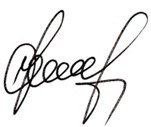 Начальник Института развития МЧС России	В.В. СимоновПриложение 1Переченьреализуемых дополнительных профессиональных программ повышения квалификации по очной форме обучения на  базе Института развития МЧС России в 2022 годуПРОГРАММЫ ПОВЫШЕНИЯ КВАЛИФИКАЦИИ:* По окончании обучения выдается Удостоверение установленного образцаПриложение 2Переченьреализуемых дополнительных профессиональных программ повышения квалификации и профессиональной переподготовки с применением дистанционных образовательных технологий на базе Института развития МЧС России в 2022 годуПРОГРАММЫ ПОВЫШЕНИЯ КВАЛИФИКАЦИИ:* По окончании обучения выдается Удостоверение установленного образцаПРОГРАММЫ ПРОФЕССИОНАЛЬНОЙ  ПЕРЕПОДГОТОВКИ:* По окончании обучения выдается Диплом установленного образцаПримечание:Все учебные курсы проводятся с применением электронного обучения дистанционных образовательных технологий. Начало обучения – следующий день с момента поступления денежных средств на расчётный счёт Академии.Окончание обучения – день итоговой аттестации.По итогам обучения удостоверение о повышении квалификации может быть дополнено соответствующим сертификатом.Приложение 3Заявка для юридического лица (очное обучение)           ЗАЯВКА СЛУШАТЕЛЯ        в ФГБВОУ ВО «Академия гражданской защиты МЧС России»,  осуществляющее оказание платных образовательных услуг в соответствии с Уставом на основании лицензии серия 90Л01 № 0008974 от 18 февраля 2016 года, выданной Федеральной службой по надзору в сфере образования и науки бессрочно, именуемое в дальнейшем «Исполнитель», в лице начальника Института развития МЧС России Симонову Виталию Валерьевичу, действующего на основании доверенности от 22.03.2022 № 17Заявка для юридического лица (дистанционное обучение)           ЗАЯВКА СЛУШАТЕЛЯ        в ФГБВОУ ВО «Академия гражданской защиты МЧС России»,  осуществляющее оказание платных образовательных услуг в соответствии с Уставом на основании лицензии серия 90Л01 № 0008974 от 18 февраля 2016 года, выданной Федеральной службой по надзору в сфере образования и науки бессрочно, именуемое в дальнейшем «Исполнитель», в лице начальника Института развития МЧС России Симонову Виталию Валерьевичу, действующего на основании доверенности от 22.03.2022 № 17Образец заявки для физического лица (очное обучение)на листе формата А-4Начальнику Института развития МЧС Россииполковнику В.В. Симонову               Прошу Вас обучить в Институте развития МЧС России Иванова Николая Петровича - специалиста  отдела по ГО и ЧС по направлению подготовки: ____________________________ (в коммерческом предложении графа 5) в объеме _________ (в коммерческом предложении графа 2) часов в период с _________ по _____________.             Оплату гарантирую на основании заключенного договора.             Приложение: 1. Ксерокопии паспорта (первый лист и место регистрации);                                     2. Ксерокопия личного ИНН;                                     3. Ксерокопия СНИЛС;                                      4. Ксерокопия диплома о среднем специальном или высшем образовании               Личная подпись, дата            Заявку прислать на электронный адрес: ananichevair@inbox.ru           Контактное лицо – Ананичева Татьяна Филипповна, тел: 8 (498) 699 07 50Образец заявки для физического лица (дистанционное обучение)на листе формата А-4Начальнику Института развития МЧС Россииполковнику В.В. Симонову               Прошу Вас обучить в Институте развития МЧС России Иванова Николая Петровича - специалиста  отдела по ГО и ЧС по направлению подготовки: ____________________________ (в коммерческом предложении графа 4) в объеме _________ (в коммерческом предложении графа 2) часов заочно с применением дистанционных технологий.             Оплату гарантирую на основании заключенного договора.             Приложение: 1. Ксерокопии паспорта (первый лист и место регистрации);                                     2. Ксерокопия личного ИНН;                                     3. Ксерокопия СНИЛС;                                      4. Ксерокопия диплома о среднем специальном или высшем образовании                                      5. Личный email слушателя:              Личная подпись, дата            Заявку прислать на электронный адрес: ananichevair@inbox.ru           Контактное лицо – Ананичева Татьяна Филипповна, тел: 8 (498) 699 07 50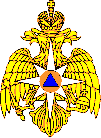 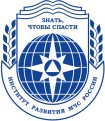 МЧС РОССИИФЕДЕРАЛЬНОЕ ГОСУДАРСТВЕННОЕ БЮДЖЕТНОЕ ВОЕННОЕ ОБРАЗОВАТЕЛЬНОЕ УЧРЕЖДЕНИЕ ВЫСШЕГО ОБРАЗОВАНИЯ«АКАДЕМИЯ ГРАЖДАНСКОЙ ЗАЩИТЫ МИНИСТЕРСТВА РОССИЙСКОЙ ФЕДЕРАЦИИ ПО ДЕЛАМ ГРАЖДАНСКОЙ ОБОРОНЫ,ЧРЕЗВЫЧАЙНЫМ СИТУАЦИЯМ И ЛИКВИДАЦИИ ПОСЛЕДСТВИЙ СТИХИЙНЫХ БЕДСТВИЙ»(ФГБВОУ ВО «Академия гражданской защиты МЧС России»)мкр. Новогорск, городской округ Химки,Московская область, 141435факс (498) 699-08-62, (498) 699-04-41тел.(498) 699-07-90internet e-mail: agz@mchs.gov.ru internet сайт: www.amchs.ru intranet e-mail: rimba@agz.mchs.ru24 января 2022 г.ИНСТИТУТ РАЗВИТИЯ МЧС РОССИИПОВЫШЕНИЕ КВАЛИФИКАЦИИ И ПРОФЕССИОНАЛЬНАЯ ПЕРЕПОДГОТОВКА ЮРИДИЧЕСКИХ И ФИЗИЧЕСКИХ ЛИЦ,УПОЛНОМОЧЕННЫХ В ОБЛАСТИ ГРАЖДАНСКОЙ ОБОРОНЫ И ЗАЩИТЫ В ЧРЕЗВЫЧАЙНЫХ СИТУАЦИЯХ, ПОЖАРНОЙ БЕЗОПАСНОСТИ И БЕЗОПАСНОСТИ ЛЮДЕЙНА ВОДНЫХ ОБЪЕКТАХул. Соколовская, мкр. Новогорск, городской округ Химки,Московская область, 141435тел./факс (498) 699-07-50 (Подача заявок на обучение) ananichevair@inbox.ruЕдиный факс (498) 699-06-85№ группКатегория слушателей(должность, профессия, вид деятельности)Наименование учебной программыСтоимость,(документ об обучении44(1)07.02-18.02Преподавательский состав дисциплины «Безопасность жизнедеятельности» образовательных организаций высшего и среднего профессионального образованияПодготовка населения в области защиты от ЧС (БЖД)35 000-0053(2)07.02-18.02Должностные лица структурных подразделений ГО и защиты от ЧС федеральных органов исполнительной власти Российской ФедерацииОрганизация защиты населения и территорий от ЧС и ведение ГО35 000-0055(2)07.02-18.02Руководители организаций и должностные лица структурных подразделений ГО и защиты от ЧС организаций, подведомственных федеральным органам исполнительной власти  Российской Федерации  и  отнесённых к категориям по ГО, а также продолжающие работу в военное времяОрганизация защиты населения и территорий от ЧС и ведение ГО35 000-0042(1)14.03 – 25.03Руководящий состав и педагогические работники учебно-методических центров по ГОЧС субъектов Российской ФедерацииПодготовка населения в области защиты от ЧС (УМЦ)35 000-0051(2)14.03 – 25.03Председатели и члены комиссий по предупреждению и ликвидации ЧС и обеспечению пожарной безопасности территориальных органов федеральных органов исполнительной власти Российской ФедерацииОрганизация защиты населения и территорий от ЧС и ведение ГО35 000-0053(3)14.03 – 25.03Должностные лица структурных подразделений ГО и защиты от ЧС федеральных органов исполнительной власти Российской ФедерацииОрганизация защиты населения и территорий от ЧС и ведение ГО35 000-0044(2)28.03 – 08.04Преподавательский состав дисциплины «Безопасность жизнедеятельности» образовательных организаций высшего и среднего профессионального образованияПодготовка населения в области защиты от ЧС (БЖД)35 000-0053(4)28.03 – 08.04Должностные лица структурных подразделений ГО и защиты от ЧС федеральных органов исполнительной власти Российской ФедерацииОрганизация защиты населения и территорий от ЧС и ведение ГО35 000-0055(3)28.03 – 08.04Руководители организаций и должностные лица структурных подразделений ГО и защиты от ЧС организаций, подведомственных федеральным органам исполнительной власти  Российской Федерации  и  отнесённых к категориям по ГО, а также продолжающие работу в военное времяОрганизация защиты населения и территорий от ЧС и ведение ГО35 000-0042(2)11.04 – 22.04Руководящий состав и педагогические работники учебно-методических центров по ГОЧС субъектов Российской ФедерацииПодготовка населения в области защиты от ЧС (УМЦ)35 000-0051(3)11.04 – 22.04Председатели и члены комиссий по предупреждению и ликвидации ЧС и обеспечению пожарной безопасности территориальных органов федеральных органов исполнительной власти Российской ФедерацииОрганизация защиты населения и территорий от ЧС и ведение ГО35 000-0055(4)11.04 – 22.04Руководители организаций и должностные лица структурных подразделений ГО и защиты от ЧС организаций, подведомственных федеральным органам исполнительной власти  Российской Федерации  и  отнесённых к категориям по ГО, а также продолжающие работу в военное времяОрганизация защиты населения и территорий от ЧС и ведение ГО35 000-0044(3)16.05 – 27.05Преподавательский состав дисциплины «Безопасность жизнедеятельности» образовательных организаций высшего и среднего профессионального образованияПодготовка населения в области защиты от ЧС (БЖД)35 000-0053(5)16.05 – 27.05Должностные лица структурных подразделений ГО и защиты от ЧС федеральных органов исполнительной власти Российской ФедерацииОрганизация защиты населения и территорий от ЧС ЧС и ведение ГО35 000-0055(5)16.05 – 27.05Руководители организаций и должностные лица структурных подразделений ГО и защиты от ЧС организаций, подведомственных федеральным органам исполнительной власти  Российской Федерации  и  отнесённых к категориям по ГО, а также продолжающие работу в военное времяОрганизация защиты населения и территорий от ЧС ЧС и ведение ГО35 000-0051(4)30.05 – 10.06Председатели и члены комиссий по предупреждению и ликвидации ЧС и обеспечению пожарной безопасности территориальных органов федеральных органов исполнительной власти Российской ФедерацииОранизация защиты населения и территорий от ЧС ЧС и ведение ГО35 000-0053(6)30.05 – 10.06Должностные лица структурных подразделений ГО и защиты от ЧС федеральных органов исполнительной власти Российской ФедерацииОранизация защиты населения и территорий от ЧС ЧС и ведение ГО35 000-0055(6)30.05 – 10.06Руководители организаций и должностные лица структурных подразделений ГО и защиты от ЧС организаций, подведомственных федеральным органам исполнительной власти  Российской Федерации  и  отнесённых к категориям по ГО, а также продолжающие работу в военное времяОранизация защиты населения и территорий от ЧС ЧС и ведение ГО35 000-0044(4)20.06 – 01.07Преподавательский состав дисциплины «Безопасность жизнедеятельности» образовательных организаций высшего и среднего профессионального образованияПодготовка населения в области защиты от ЧС (БЖД)35 000-0053(7)20.06 – 01.07Должностные лица структурных подразделений ГО и защиты от ЧС федеральных органов исполнительной власти Российской ФедерацииОрганизация защиты населения и территорий от ЧС  и ведение ГО35 000-0042(3)05.09 – 16.09Руководящий состав и педагогические работники учебно-методических центров по ГОЧС субъектов Российской ФедерацииПодготовка населения в области защиты от ЧС (УМЦ)35 000-0051(5)05.09 – 16.09Председатели и члены комиссий по предупреждению и ликвидации ЧС и обеспечению пожарной безопасности территориальных органов федеральных органов исполнительной власти Российской ФедерацииОрганизация защиты населения и территорий от ЧС  и ведение ГО35 000-0053(8)05.09 – 16.09Должностные лица структурных подразделений ГО и защиты от ЧС федеральных органов исполнительной власти Российской ФедерацииОрганизация защиты населения и территорий от ЧС  и ведение ГО35 000-0044(5)19.09 – 30.09Преподавательский состав дисциплины «Безопасность жизнедеятельности» образовательных организаций высшего и среднего профессионального образованияПодготовка населения в области защиты от ЧС (БЖД)35 000-0051(6)19.09 – 30.09Председатели и члены комиссий по предупреждению и ликвидации ЧС и обеспечению пожарной безопасности территориальных органов федеральных органов исполнительной власти Российской ФедерацииОрганизация защиты населения и территорий от ЧС и ведение ГО35 000-0055(7)19.09 – 30.09Руководители организаций и должностные лица структурных подразделений ГО и защиты от ЧС организаций, подведомственных федеральным органам исполнительной власти  Российской Федерации  и  отнесённых к категориям по ГО, а также продолжающие работу в военное времяОрганизация защиты населения и территорий от ЧС и ведение ГО35 000-0042(4)10.10 – 21.10Руководящий состав и педагогические работники учебно-методических центров по ГОЧС субъектов Российской ФедерацииПодготовка населения в области защиты от ЧС (УМЦ)35 000-0053(9)10.10 – 21.10Должностные лица структурных подразделений ГО и защиты от ЧС федеральных органов исполнительной власти Российской ФедерацииОрганизация защиты населения и территорий от ЧС и ведение ГО35 000-0055(8)10.10 – 21.10Руководители организаций и должностные лица структурных подразделений ГО и защиты от ЧС организаций, подведомственных федеральным органам исполнительной власти  Российской Федерации  и  отнесённых к категориям по ГО, а также продолжающие работу в военное времяОрганизация защиты населения и территорий от ЧС и ведение ГО35 000-0044(6)07.11-18.11Преподавательский состав дисциплины «Безопасность жизнедеятельности» образовательных организаций высшего и среднего профессионального образованияПодготовка населения в области защиты от ЧС (БЖД)35 000-0051(7)07.11-18.11Председатели и члены комиссий по предупреждению и ликвидации ЧС и обеспечению пожарной безопасности территориальных органов федеральных органов исполнительной власти Российской ФедерацииОрганизация защиты населения и территорий от ЧС и ведение ГО35 000-0042(5)21.11.-02.12.Руководящий состав и педагогические работники учебно-методических центров по ГОЧС субъектов Российской ФедерацииПодготовка населения в области защиты от ЧС (УМЦ)35 000-0053(10)21.11.-02.12.Должностные лица структурных подразделений ГО и защиты от ЧС федеральных органов исполнительной власти Российской ФедерацииОрганизация защиты населения и территорий от ЧС и ведение ГО35 000-0044(7)05.12-16.12Преподавательский состав дисциплины «Безопасность жизнедеятельности» образовательных организаций высшего и среднего профессионального образованияПодготовка населения в области защиты от ЧС (БЖД)35 000-0055(9)05.12-16.12Руководители организаций и должностные лица структурных подразделений ГО и защиты от ЧС организаций, подведомственных федеральным органам исполнительной власти  Российской Федерации  и  отнесённых к категориям по ГО, а также продолжающие работу в военное времяОрганизация защиты населения и территорий от ЧС и ведение ГО35 000-00№ п/пКол- вочасовКатегория слушателей(должность, профессия, вид деятельности)Наименование учебной программыСтоимость (документ об обучении)123451.16Должностные лица, ответственные за пожарную безопасностьПожарно-технический минимум(до 1 марта 2022)10 000-001.136Руководители организаций, индивидуальные предприниматели, лица, назначенные руководителем организации, индивидуальным предпринимателем, ответственными за обеспечение пожарной безопасности, в том числе в обособленных структурных подразделениях организацииОбучение мерам пожарной безопасности для лиц, осуществляющих трудовую деятельность(с 1 марта 2022)20 000-002.16Должностные лица органов государственной власти, органов местного самоуправления и организаций, включенные в состав эвакуационных органовОрганизация эвакуации населения, материальных и культурных ценностей в безопасные районы10 000-003.36Должностные лица организаций, ответственные за соблюдение условий охраны трудаОсновы управления условиями и охраной труда20 000-004.36Должностные лица постоянно действующих органов РСЧС, руководители сил ликвидации ЧСОрганизация и ведение аварийно-спасательных работ с применением аэромобильных подразделений МЧС России20 000-005.36Специалисты по приёму и обработке экстренных вызововПодготовка персонала дежурно- диспетчерских служб в рамках функционирования Системы - 11220 000-006.72Должностные лица структурных подразделений ГО и защиты от ЧС федеральных органов исполнительной власти Российской ФедерацииОрганизация защиты населения и территорий от ЧС и ведение ГО30 000-007.72Руководители организаций и должностные лица структурных подразделений ГО и защиты от ЧС организаций, подведомственных федеральным органам исполнительной власти  Российской Федерации  и  отнесённых к категориям по ГО, а также продолжающие работу в военное времяОрганизация защиты населения и территорий от ЧС и ведение ГО30 000-008.72Председатели и члены комиссий по предупреждению и ликвидации ЧС и обеспечению пожарной безопасности территориальных органов федеральных органов исполнительной власти Российской ФедерацииОрганизация защиты населения и территорий от ЧС и ведение ГО30 000-009.72Преподаватели ОБЖ и БЖД организаций, осуществляющих образовательную деятельность по образовательным программам высшего и среднего профессионального образованияПодготовка населения в области ГО и защиты от ЧС (БЖД)30 000-0010.72Руководящий и педагогический состав УМЦ по ГОЧС субъектов Российской Федерации и курсов ГО муниципальных образованийПодготовка населения в области ГО и защиты от ЧС (УМЦ)30 000-0011.72Должностные лица органов государственной власти, органов местного самоуправления и организаций, уполномоченные на решение задач в области противодействия терроризмуАнтитеррористическая защищённость объектов (территорий)30 000-0012.72Должностные лица органов повседневного управления РСЧСАнтикризисное управление при выполнении мероприятий по защите от ЧС30 000-0013.72Должностные лица органов повседневного управления РСЧСМониторинг и прогнозирование в области защиты от ЧС30 000-0014.72Должностные лица органов повседневного управления РСЧСТеория и практика применения глобальных навигационных спутниковых систем и технологий в области защиты от ЧС30 000-0015.72Должностные лица органов  управления РСЧССвязь и оповещение при выполнении мероприятий по защите от ЧС30 000-0016.72Научно-педагогические работники образовательных организаций, эксплуатирующие электронную информационно-образовательную средуИспользование средств  информационно-коммуникационных технологий в электронной информационно-образовательной среде30 000-0017.72Должностные лица органов  управления РСЧСИнформационное сопровождение деятельности в области защиты от ЧС30 000-0018.72Должностные лица органов  управления РСЧСОрганизация надзорной деятельности и профилактической работы в области защиты от ЧС30 000-0019.72Преподаватели организаций, осуществляющих образовательную деятельность по программам подготовки персонала дежурно-диспетчерских служб в рамках функционирования «Системы– 112»Профессиональное образование               преподавателей для подготовки  персонала Системы – 112 с применением дистанционныхобразовательных технологий30 000-0020.72Должностные лица органов  управления РСЧСРадиационная, химическая, биологическая защита в ЧС 30 000-0021.72Научно-педагогические работникиобразовательных организаций Педагогика высшего образования и  дополнительногопрофессионального образования30 000-00№ п/пКол- вочасовКвалификация(должность, профессия, вид деятельности)Наименование учебной программыСтоимость (документ об обучении)123451.252На право выполнения нового вида профессиональной деятельности в сфере управления мероприятиями ГО и защитынаселения и территорий от ЧС с присвоением квалификации: «Специалист (работник)гражданской обороны»Государственное и муниципальное управление в области защиты от ЧС иведения ГО42 000-00(диплом о профессиональной переподготовке)2.252На право выполнения нового вида профессиональной деятельности в сфере образования в области ГО, защиты от ЧС с присвоением квалификации: «Преподаватель высшего образования и дополнительного профессионального образования»Подготовка научно-педагогических работников в области ГО, защиты от ЧС42 000-00(диплом о профессиональной переподготовке)3.252На право выполнения нового вида профессиональной деятельности в сфере управления, технического обслуживания итекущего ремонта мобильныхробототехнических средств с присвоениемквалификации: «Оператор (по обслуживанию мобильных РТС)»Применение и эксплуатация робототехнических средств и комплексов специальногоназначения42 000-00(диплом о профессиональной переподготовке)4.252На право выполнения нового вида профессиональной деятельности в сфере педагогической деятельности в среднемобщем образовании (воспитатель, учитель) с присвоением квалификации:«Преподаватель-организатор ОБЖ».Организация обучения и воспитания в системеосновного общего образования курса ОБЖ42 000-00(диплом о профессиональной переподготовке)5.252Специалисты, эксплуатирующие беспилотные авиационные системыЭксплуатация беспилотных авиационных систем(Принимаются слушатели, прошедшие практику по эксплуатации БЛА не менее 40 часов, подтвержденные Сертификатом или летной книжкой)42 000-00(диплом о профессиональной переподготовке)Наименование и банковские реквизиты юридического лица (реквизиты в полном объеме):Почтовый адрес юридического лица:Наименование курса (приложение № 1) (в коммерческом предложении графа 5):Форма обучения - очная Количество учебных часов (в коммерческом предложении графа 2):Период обучения (в коммерческом предложении графа 3): Стоимость курса: 35 000 рублейФ.И.О. и должность слушателя (лей):Дата, подпись руководителя:Заявку направить по электронной почте по адресу: ananichevair@inbox.ru Контактное лицо: Ананичева Татьяна Филипповна, тел: 8 (498) 699 07 50Наименование и банковские реквизиты юридического лица (реквизиты в полном объеме):Почтовый адрес юридического лица:Наименование курса (приложение № 2) (в коммерческом предложении графа 4):Форма обучения - заочная с применением дистанционных технологийКоличество учебных часов (в коммерческом предложении графа 2):Стоимость курса: 30 000 рублейФ.И.О. и должность слушателя (лей):Электронный адрес слушателя (лей):Дата, подпись руководителя:Заявку направить по электронной почте по адресу: ananichevair@inbox.ru Контактное лицо: Ананичева Татьяна Филипповна, тел: 8 (498) 699 07 50